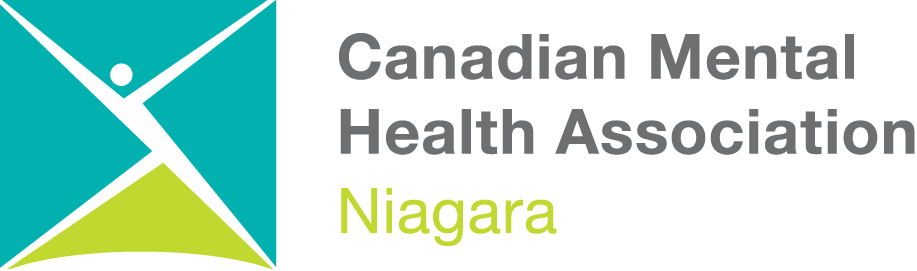 CMHA NIAGARA COMPLAINT FORMEvery Client, Family Member and Service Provider has the right to issue a formal complaint concerning   services, safety or privacy concerns related to CMHA Niagara. Assistance can be requested for completing this form. All complaints are confidential and will not affect quality or access to services for any individual.X Signature of Person Filing ComplaintCompleted form to be given to Program Manager of involved program. If unsure how to submit or to whom, please call 905-641-5222 to inquire regarding appropriate person related to program of concern.OFFICE USEResolved:                YES             NOIf No: Forward the complaint to the Quality Manager and/or Executive Director, according to Policy 200.02 – Client Complaint ProtocolComplainant Advised of Resolution or Next Steps?	YES		NODate: XProgram Manager: Print then Sign NameDate:Client Name: (if applicable)Person Filing Complaint:Relationship to Client:(if applicable)Address:Contact information:Telephone Number:  Home:                                       Cell:                                       Other:Permission to leave a message?   Yes     NoEmail address:Complaint Details:Date and time of incident?What happened?Who was involved?Where did it happen?How did it happen?Witnesses?Who was notified?What actions have already been taken?Any other comments?Desired Outcome or What could have been done differently to prevent concern?Person Receiving Complaint:Date ReceivedAction Taken:If Yes:Summary of Agreed Upon Solution to Complaint